Thursday, November 1, 2018TIMESilver City 1Silver City 2Silver City 3Silver City 4Silver City 5Silver City 6Silver City 7Blue DogDecantillonArkansas Traveler Razorback EastRazorback West7:30-4:00LOBBY AREA: Pre Registration Packet Pick Up  & On-Site RegistrationLOBBY AREA: Pre Registration Packet Pick Up  & On-Site RegistrationLOBBY AREA: Pre Registration Packet Pick Up  & On-Site RegistrationLOBBY AREA: Pre Registration Packet Pick Up  & On-Site RegistrationLOBBY AREA: Pre Registration Packet Pick Up  & On-Site Registration8:30- 9:45Keynote Speaker: Cheri Lloyd  AIM: Arts, Identity, and MindfulnessKeynote Speaker: Cheri Lloyd  AIM: Arts, Identity, and MindfulnessKeynote Speaker: Cheri Lloyd  AIM: Arts, Identity, and MindfulnessKeynote Speaker: Cheri Lloyd  AIM: Arts, Identity, and MindfulnessKeynote Speaker: Cheri Lloyd  AIM: Arts, Identity, and MindfulnessClosedExhibitsClosed10:00-11:00Thea’s Art Closet & Scholarships Paul Leopoulos Choice Based Art for HSJoy Schultz Hot Topics in Art EducationLana HallmarkIn The GardenAngela LaPorteGames in ArtJennifer  WestTAB Meet and Greet Educator Art Lab and Maker-spaceEducator Art Lab and Maker-spaceVendor ExhibitsVendor ExhibitsVendor ExhibitsVendor ExhibitsGee’s Bend: The Quilt, The Story (T)Shelly WheelerArtistic Adventures in African American Art(T)Thornton,RayModel MagicIt Really Is Magic!(T)J.AndersonM. HughesMajolica Glazing Techniques(T)Matt Parker James KunzelmannHead, Abdomen,Thorax(T)Sharon Boyd-Struthers 11:15- 12:15Art Kits for Engagement(AAEPF Grant)L.  DillmanArt Ed Life LinesJ. SchultzN. KalcevicThe Art Escape RoomAmber LemserAP: Choice Based Breadth in  PortfolioP. Bollman  Blue Dog Adventures in Art History J. West TAB Meet and Greet Educator Art Lab and Maker-spaceEducator Art Lab and Maker-spaceVendor ExhibitsVendor ExhibitsVendor ExhibitsVendor ExhibitsGee’s Bend: The Quilt, The Story (T)Shelly WheelerArtistic Adventures in African American Art(T)Thornton,RayModel MagicIt Really Is Magic!(T)J.AndersonM. HughesMajolica Glazing Techniques(T)Matt Parker James KunzelmannHead, Abdomen,Thorax(T)Sharon Boyd-Struthers 12:30-1:30More About AIM Cheri Lloyd Creating Your Own Luck Allison Coie  The Power of GrowthMindset Debra CaldwellAP: Defining the Concentration P. Bollman Abstract InspirationsG. WilkesTAB Meet and Greet Educator Art Lab and Maker-spaceEducator Art Lab and Maker-spaceVendor ExhibitsVendor ExhibitsVendor ExhibitsVendor ExhibitsAuthentic Collaborate (T)Melanie BuchananKayla HuffstutterMulti-layered MontotypesandMonoprints (T)Sargent Art Student Engagement(T)J. Jacoby PhillisFelting, Finger Knitting and Figurines(T)Terri Taylor Romare Bearden Mixed Media Collage(T)Ashley Bryan1:45-2:45Rock Pottery Warren UtslerSpecial Needs Projects That Work Allison Cole The Power of GrowthMindset Debra CaldwellRousseau's Jungle H. PelletierS. WhitelandJust Google ItT. Cassidy TAB Meet and Greet Educator Art Lab and Maker-spaceEducator Art Lab and Maker-spaceVendor ExhibitsVendor ExhibitsVendor ExhibitsVendor ExhibitsAuthentic Collaborate (T)Melanie BuchananKayla HuffstutterMulti-layered MontotypesandMonoprints (T)Sargent Art Handmade Books (T)J. West Felting, Finger Knitting and Figurines(T)Terri Taylor Romare Bearden Mixed Media Collage(T)Ashley Bryan3:00- 4:00Art 1st Year STEM to STEAMMisty Kew Exquisite CorpseD. WilliamsAdaptive ArtJenn Tatum  Cultural Identityand Narrative  Alexandra Lemp STEAMingHot ArtJodi MorrisonTAB Meet and Greet Educator Art Lab and Maker-spaceEducator Art Lab and Maker-spaceVendor ExhibitsVendor ExhibitsVendor ExhibitsVendor ExhibitsRetiree’s Meeting Nancy AbernathyVisual Art Process Journals(T)Jocelyn Alvey Creative Characters in the Art Studio(T)Sarah BurnsAYAA Sponsors Meeting C. Blasdel TAB through Japan (T)C.  Barns4:15-5:15Black Glue & You Debbie ShelmanPositive Power of Classroom to Community Meg Bourne Fundraising for your ProgramJenn Tatum Bellringers and Sketchbooks P. Bollman GivingComplimentsVirginia Giles  Lab and MakerspaceClose at 5:00 pm ExhibitsClose at 5:00pmCriss Cross Contours(T)Warren Utsler Visual Art Process Journals(T)Jocelyn Alvey Creative Characters in the Art Studio(T)Sarah BurnsCome STEAM it Up(T) Jenny CatesCats Casting Shadows(T)Allison Cole 5:30-7:002018 Awards Reception SC 1,2 Honoring: Patricia McCauley, LIsa Smith, Tom Richard, Sue Anne McCoy, Gina Booth, Cathy Caldwell, Melanie Landrum, Charity McCartney 2018 Awards Reception SC 1,2 Honoring: Patricia McCauley, LIsa Smith, Tom Richard, Sue Anne McCoy, Gina Booth, Cathy Caldwell, Melanie Landrum, Charity McCartney 2018 Awards Reception SC 1,2 Honoring: Patricia McCauley, LIsa Smith, Tom Richard, Sue Anne McCoy, Gina Booth, Cathy Caldwell, Melanie Landrum, Charity McCartney 2018 Awards Reception SC 1,2 Honoring: Patricia McCauley, LIsa Smith, Tom Richard, Sue Anne McCoy, Gina Booth, Cathy Caldwell, Melanie Landrum, Charity McCartney 2018 Awards Reception SC 1,2 Honoring: Patricia McCauley, LIsa Smith, Tom Richard, Sue Anne McCoy, Gina Booth, Cathy Caldwell, Melanie Landrum, Charity McCartney 2018 Awards Reception SC 1,2 Honoring: Patricia McCauley, LIsa Smith, Tom Richard, Sue Anne McCoy, Gina Booth, Cathy Caldwell, Melanie Landrum, Charity McCartney 2018 Awards Reception SC 1,2 Honoring: Patricia McCauley, LIsa Smith, Tom Richard, Sue Anne McCoy, Gina Booth, Cathy Caldwell, Melanie Landrum, Charity McCartney 2018 Awards Reception SC 1,2 Honoring: Patricia McCauley, LIsa Smith, Tom Richard, Sue Anne McCoy, Gina Booth, Cathy Caldwell, Melanie Landrum, Charity McCartney 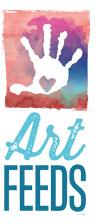 Board/Council Meeting  4:00 PM Huntersville suite 1005All must attendBoard/Council Meeting  4:00 PM Huntersville suite 1005All must attendDick Blick  SC 3,4 7:30-9:00SPOON SKULLS S. Glover and J. CatesDick Blick  SC 3,4 7:30-9:00SPOON SKULLS S. Glover and J. CatesArt Feeds ~Van Gogh: A Mobile Art Center (North Parking Lot)  Intervals: 10:00 AM, 11:15 AM, 12:30 PM, 1:45 PM, 3:00 PM, 4:15 PM  Art Feeds ~Van Gogh: A Mobile Art Center (North Parking Lot)  Intervals: 10:00 AM, 11:15 AM, 12:30 PM, 1:45 PM, 3:00 PM, 4:15 PM  Art Feeds ~Van Gogh: A Mobile Art Center (North Parking Lot)  Intervals: 10:00 AM, 11:15 AM, 12:30 PM, 1:45 PM, 3:00 PM, 4:15 PM  Art Feeds ~Van Gogh: A Mobile Art Center (North Parking Lot)  Intervals: 10:00 AM, 11:15 AM, 12:30 PM, 1:45 PM, 3:00 PM, 4:15 PM  Art Feeds ~Van Gogh: A Mobile Art Center (North Parking Lot)  Intervals: 10:00 AM, 11:15 AM, 12:30 PM, 1:45 PM, 3:00 PM, 4:15 PM  Art Feeds ~Van Gogh: A Mobile Art Center (North Parking Lot)  Intervals: 10:00 AM, 11:15 AM, 12:30 PM, 1:45 PM, 3:00 PM, 4:15 PM  President’s FundMeeting3:00 PMHuntersville suite 1005President’s FundMeeting3:00 PMHuntersville suite 1005